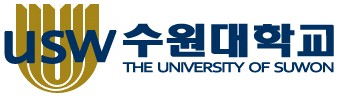 Practical English    Professor: Dr. Ian Done D. RamosFall Semester 2019Student ProfileName: fd					           Nickname: fvStudent Number: fg            			Major: fvbgEmail: dvfd						Phone number: vfb........................................................................................................................................Tell me about yourself: (self-introduction)vfdvWhat do you hope to learn in this course?fvdfWho is your favorite local or international politician? Why?vfdvdIt is believed that listening to music while studying is the most effective way to retain details. Do you agree or disagree? Why / Why not?fvfdv* Students MUST complete this profile and return it by NEXT WEEK with an attached photo. This will be your first class participation grade.